מה חדש בסורקיס? 
עשייה חינוכית ערכית לחודש מאי  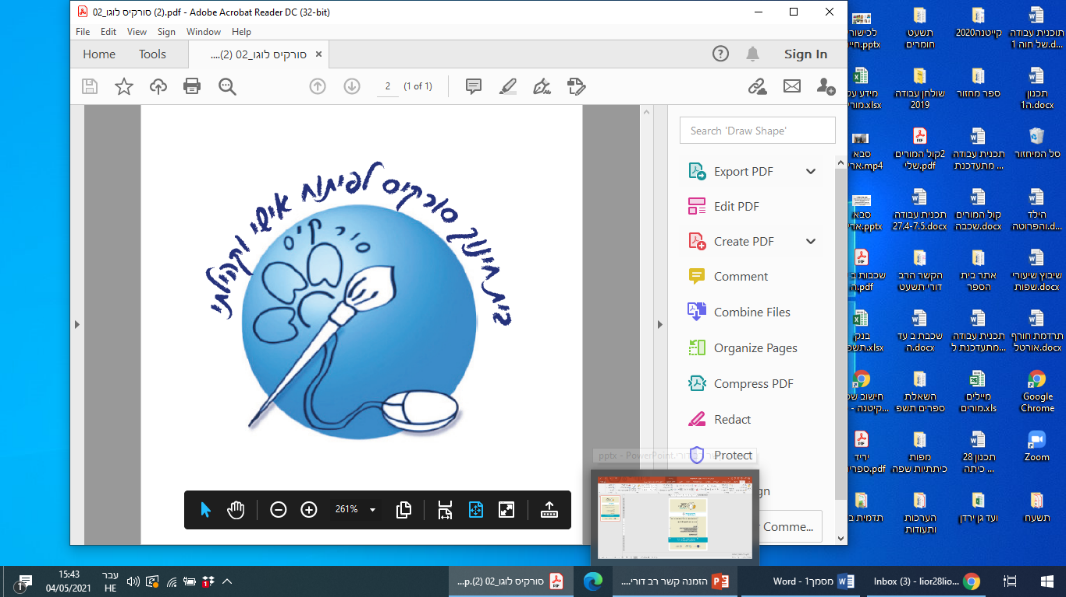 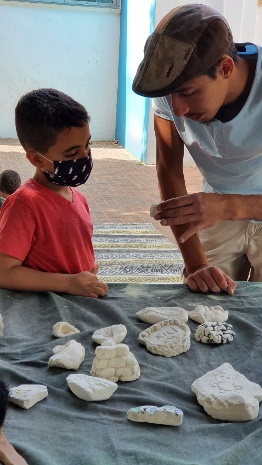 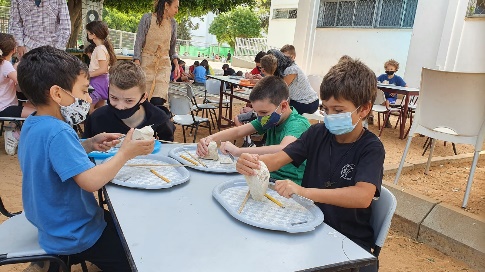 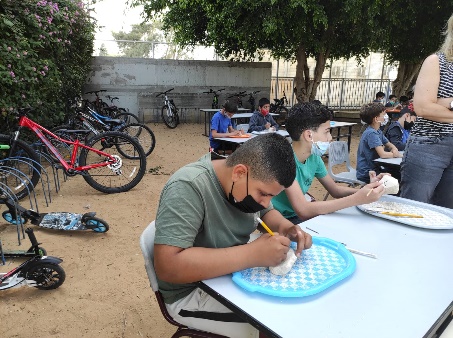 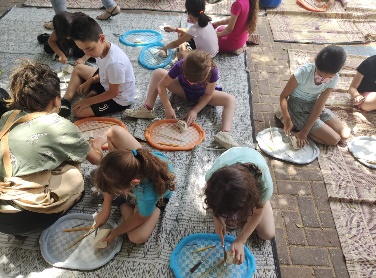 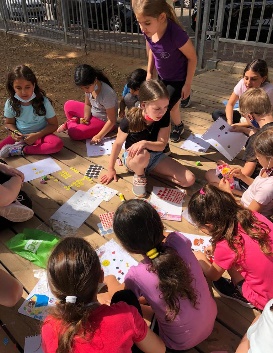 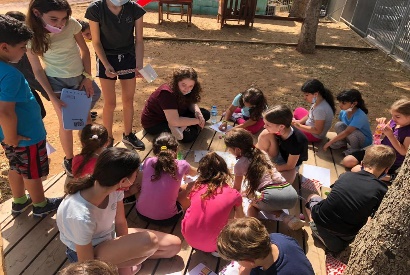 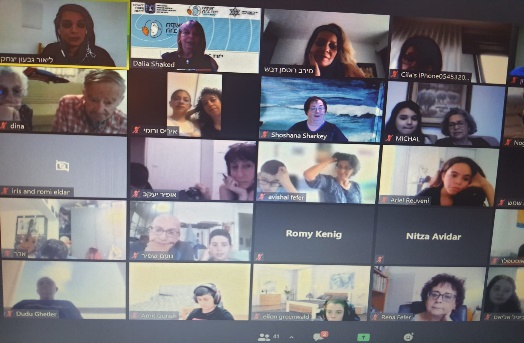 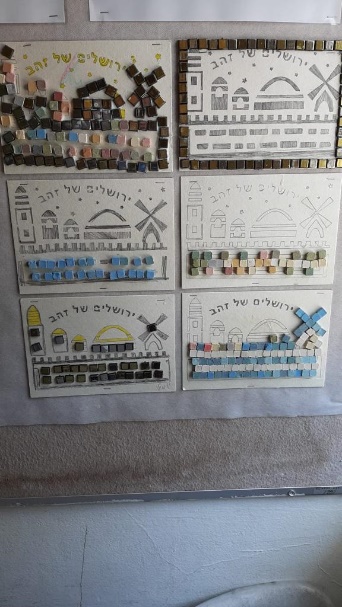 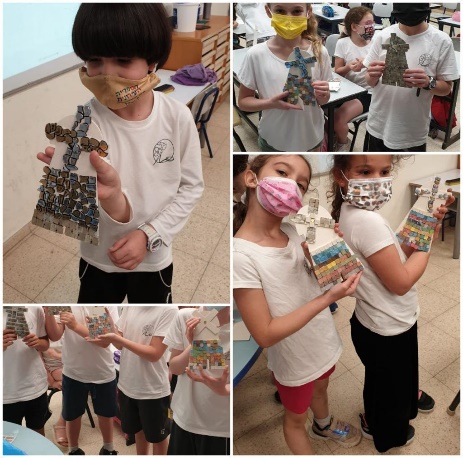 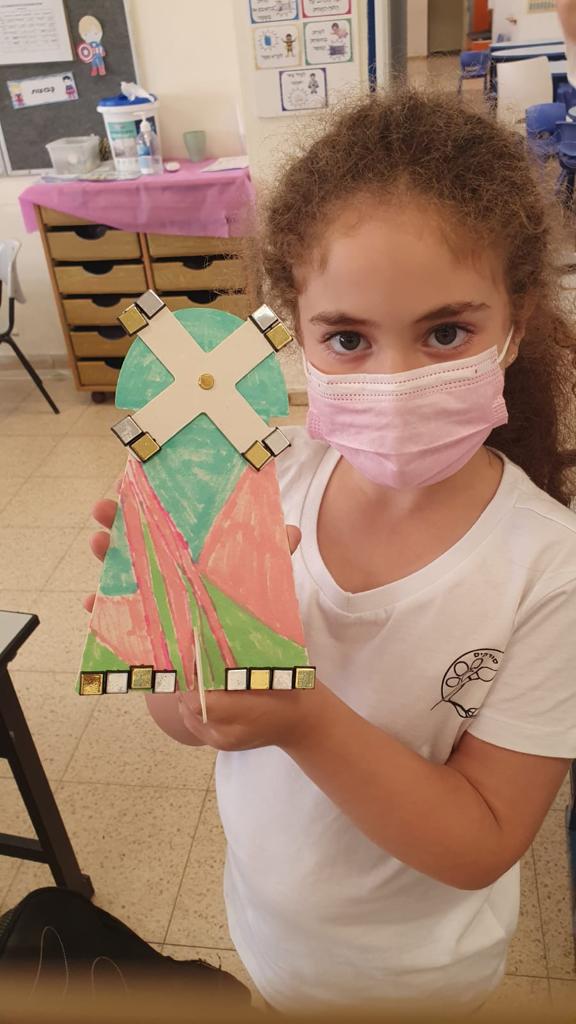 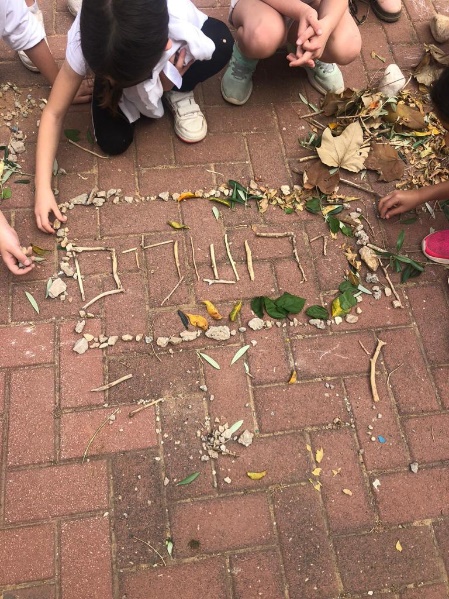 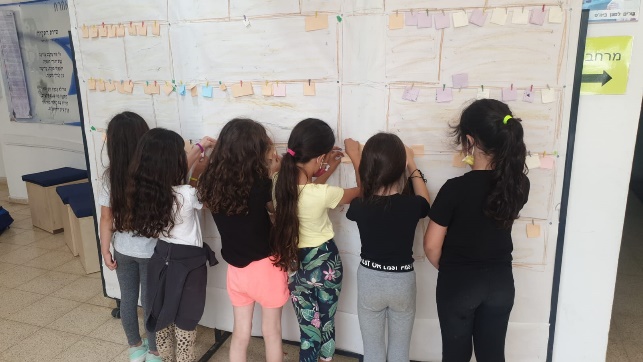 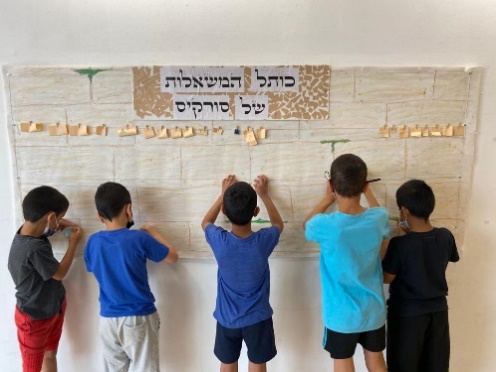 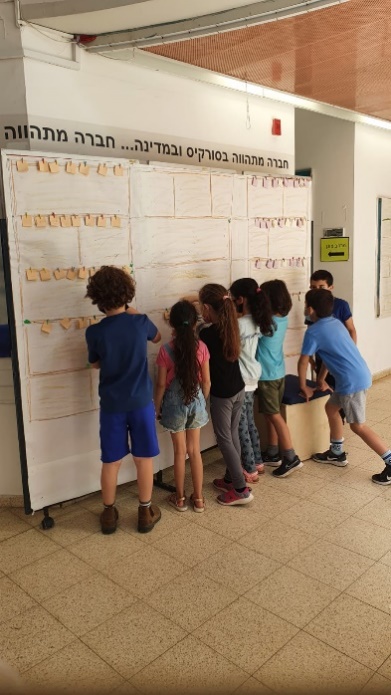 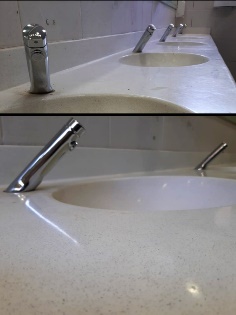 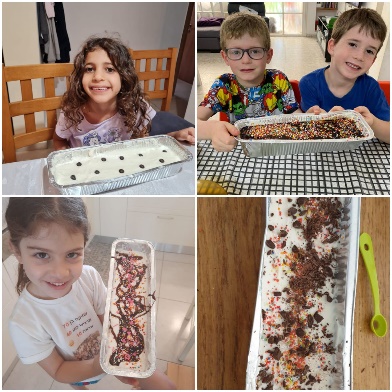 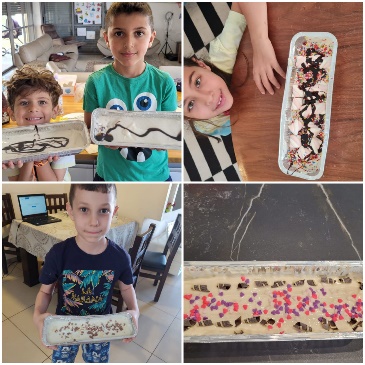 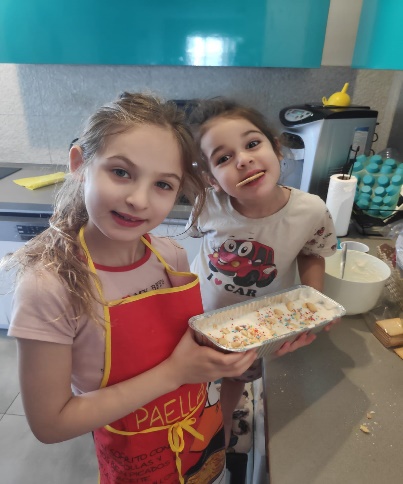 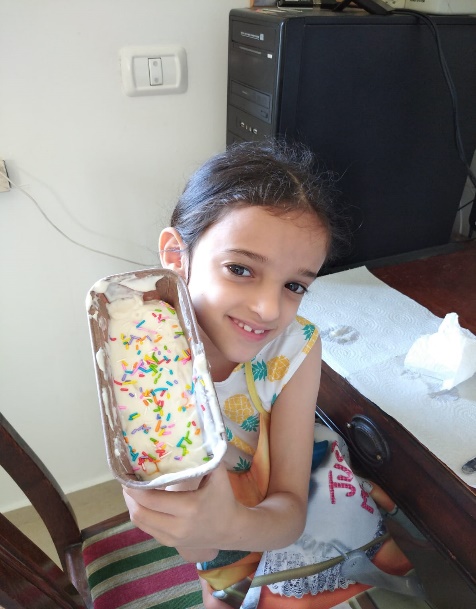 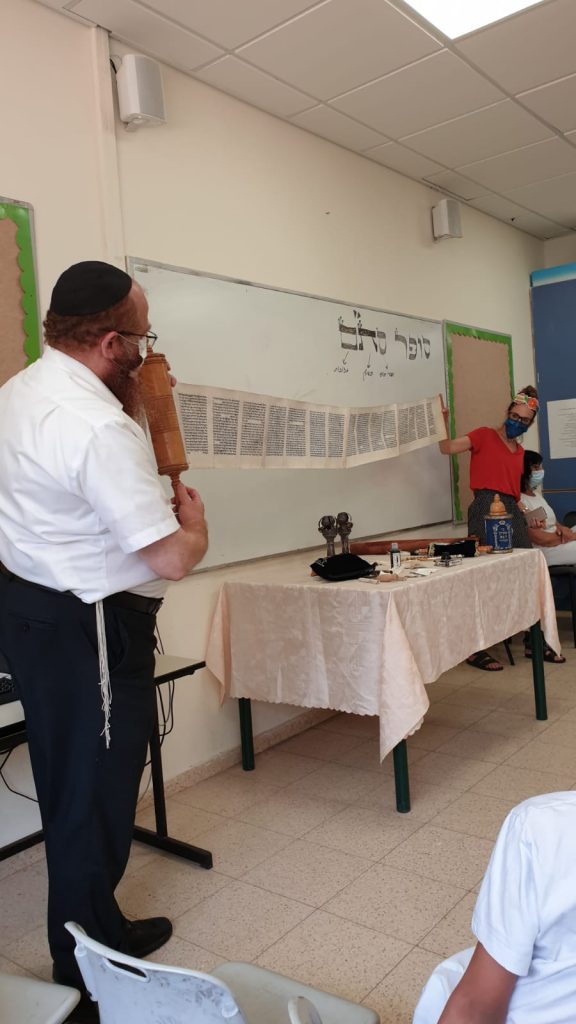 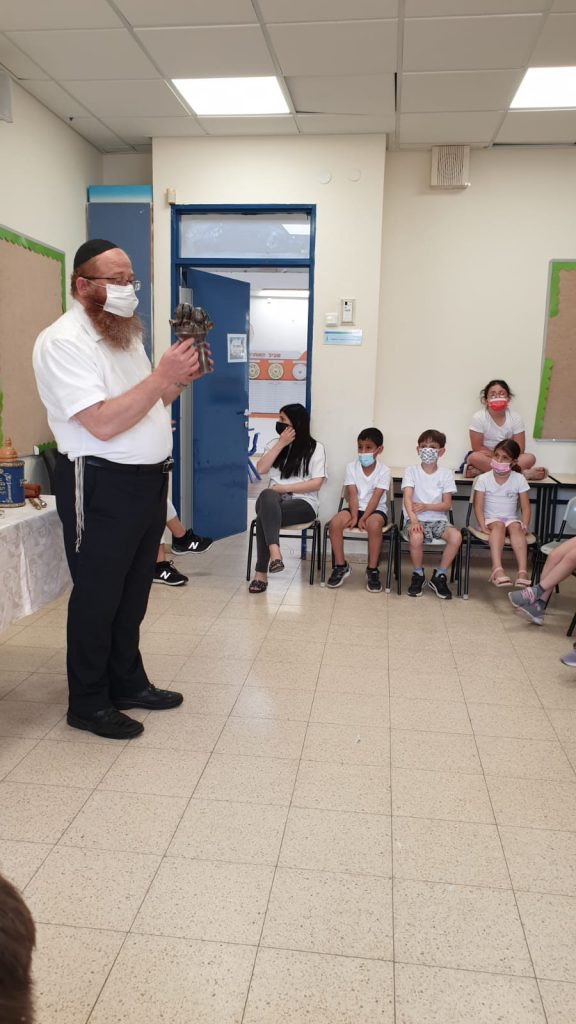 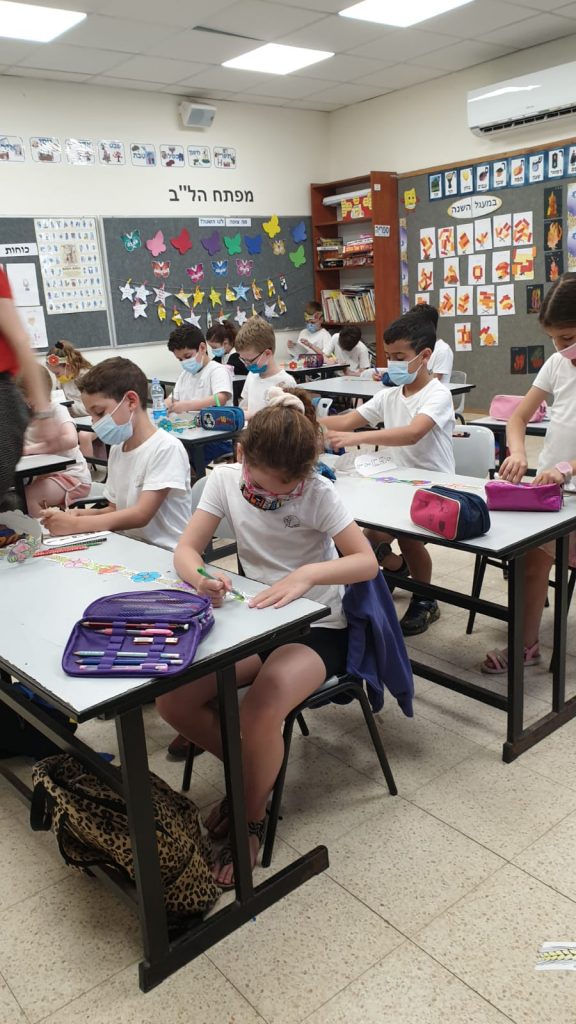 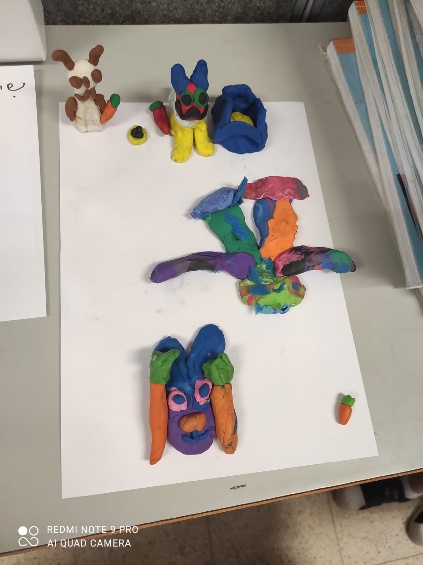 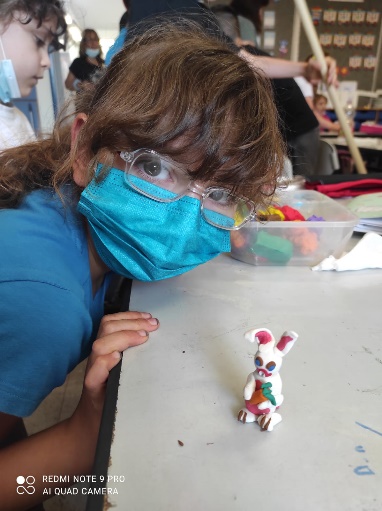 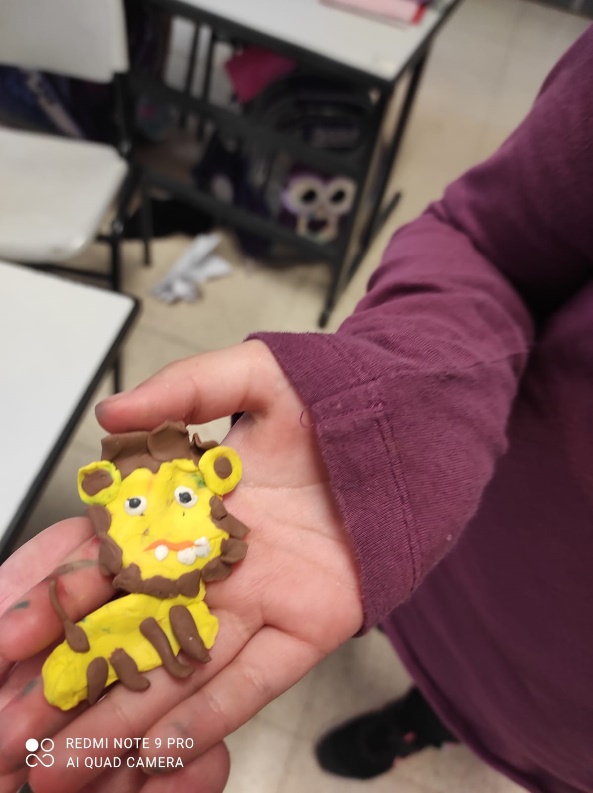 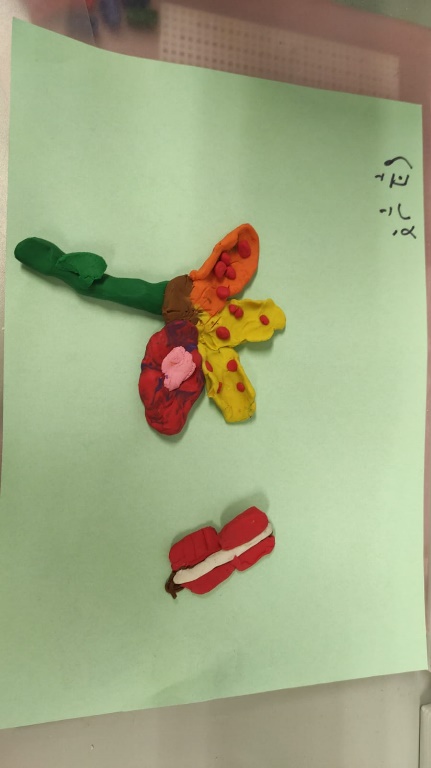 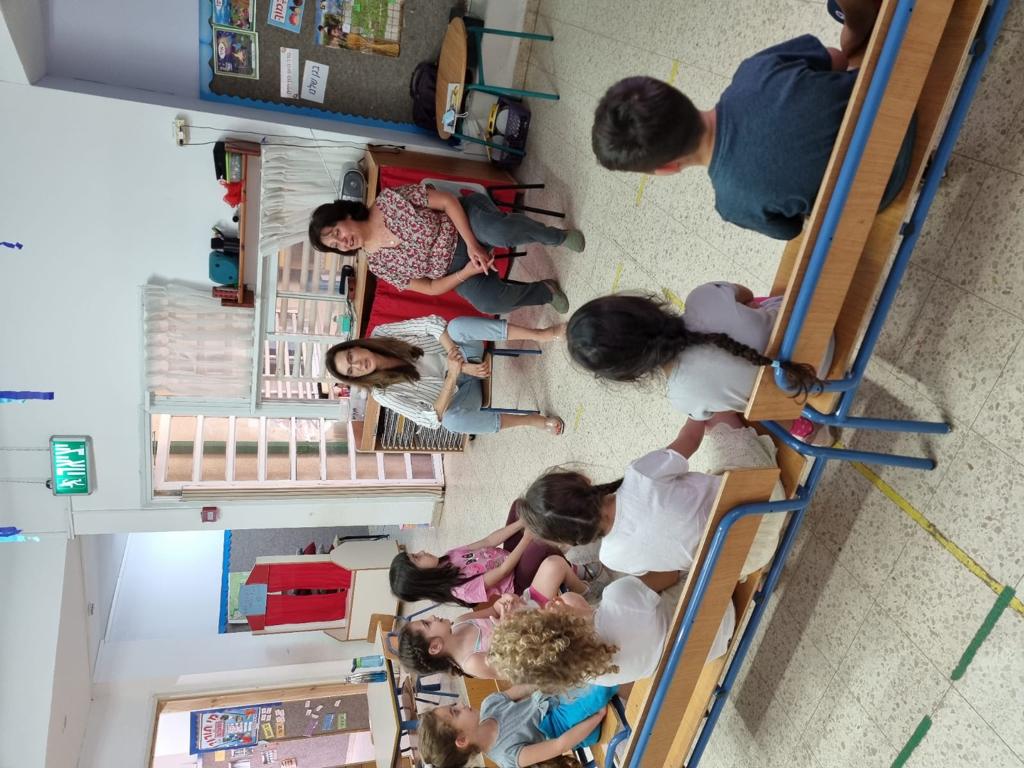 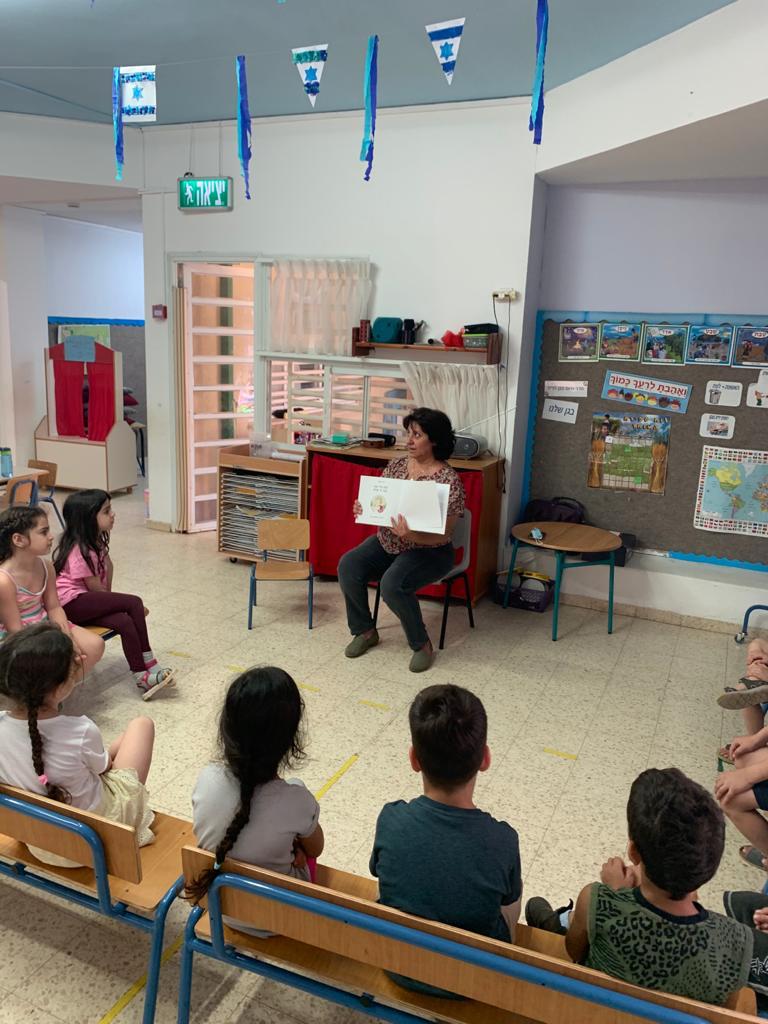 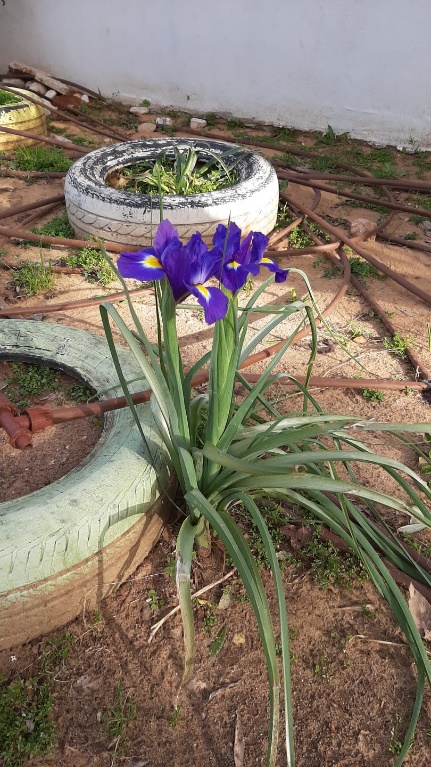 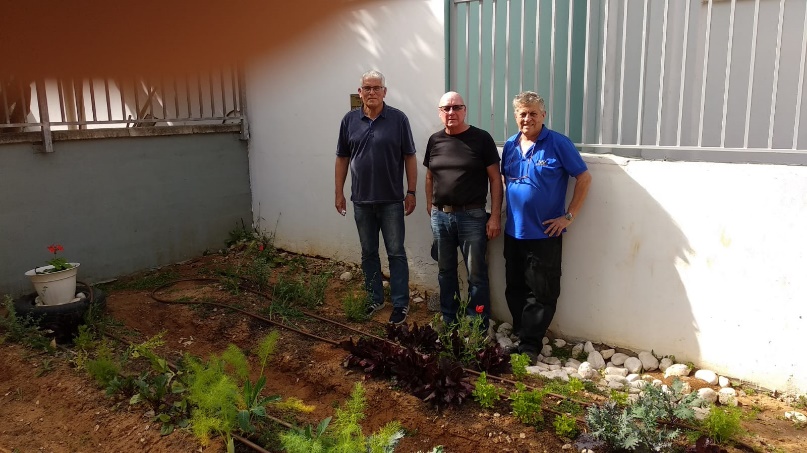 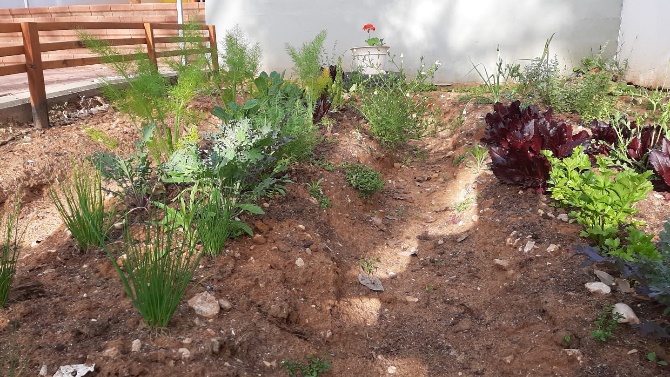 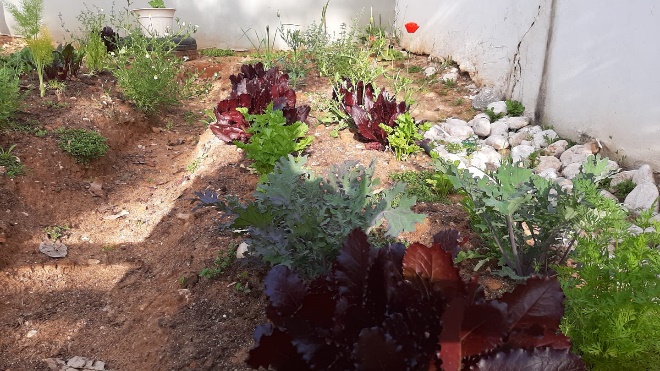 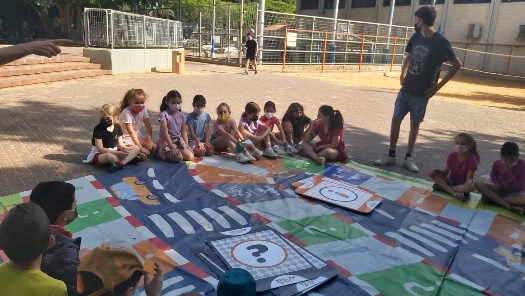 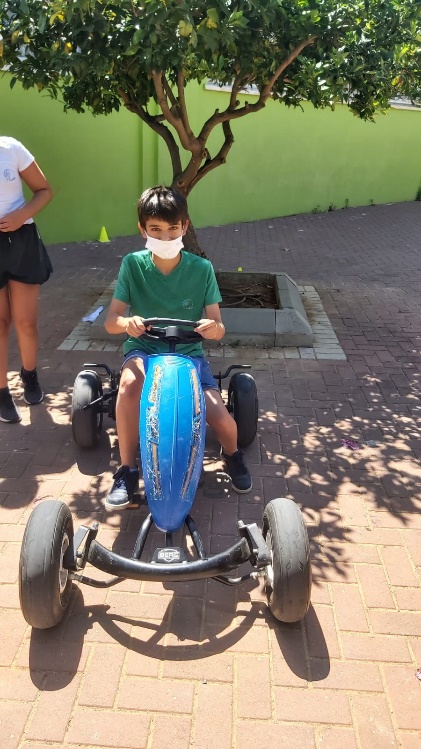 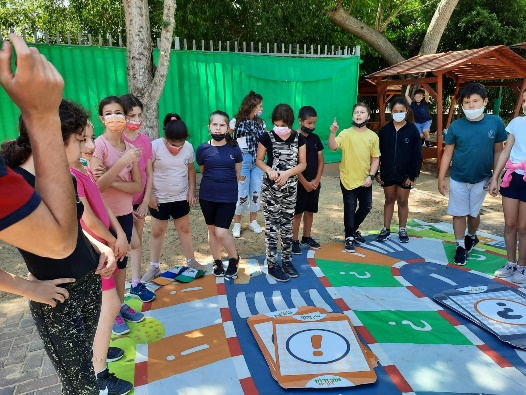 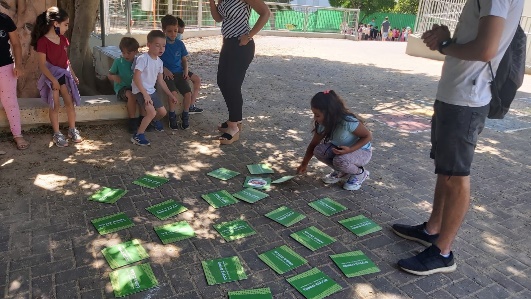 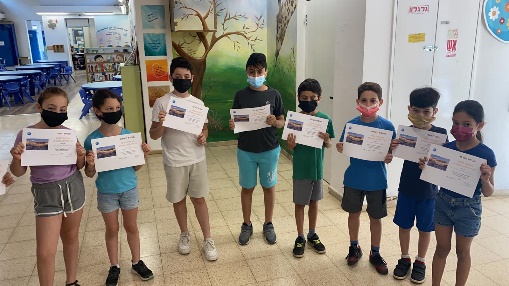 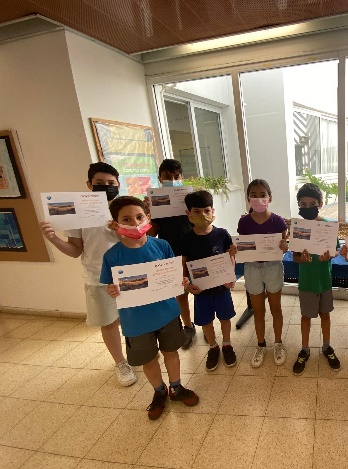 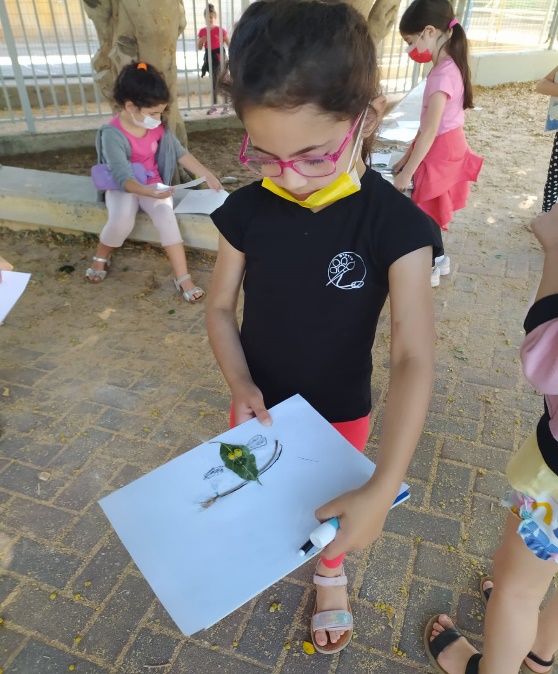 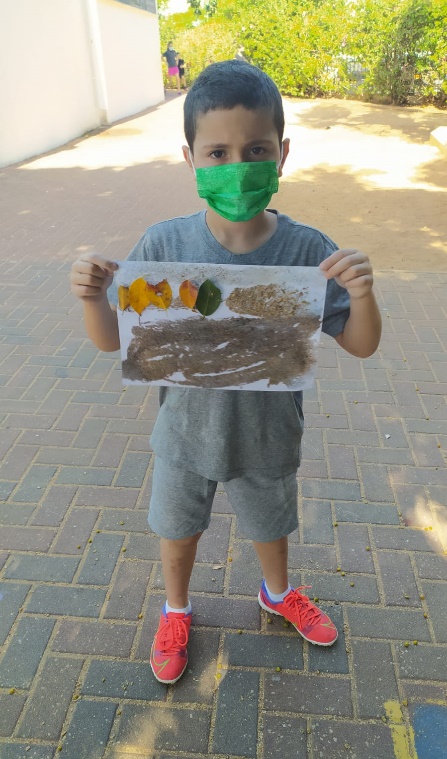 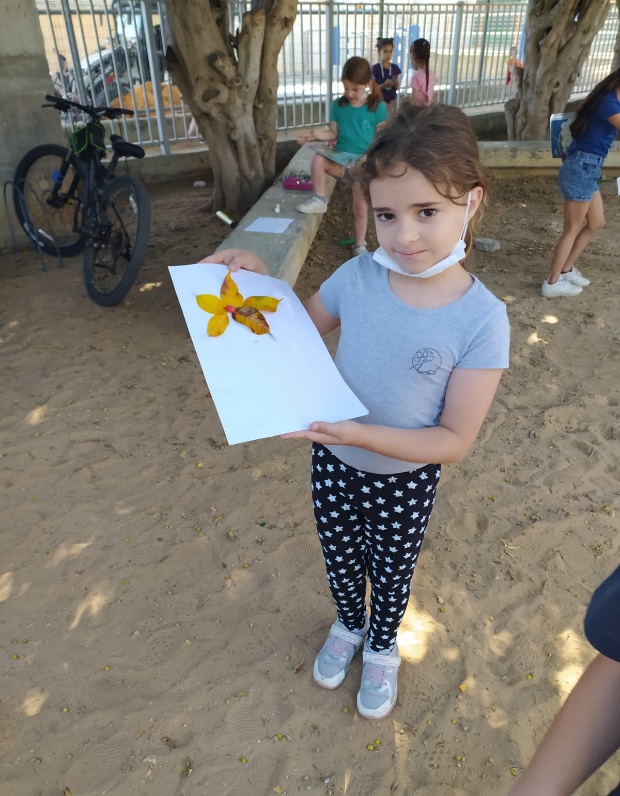 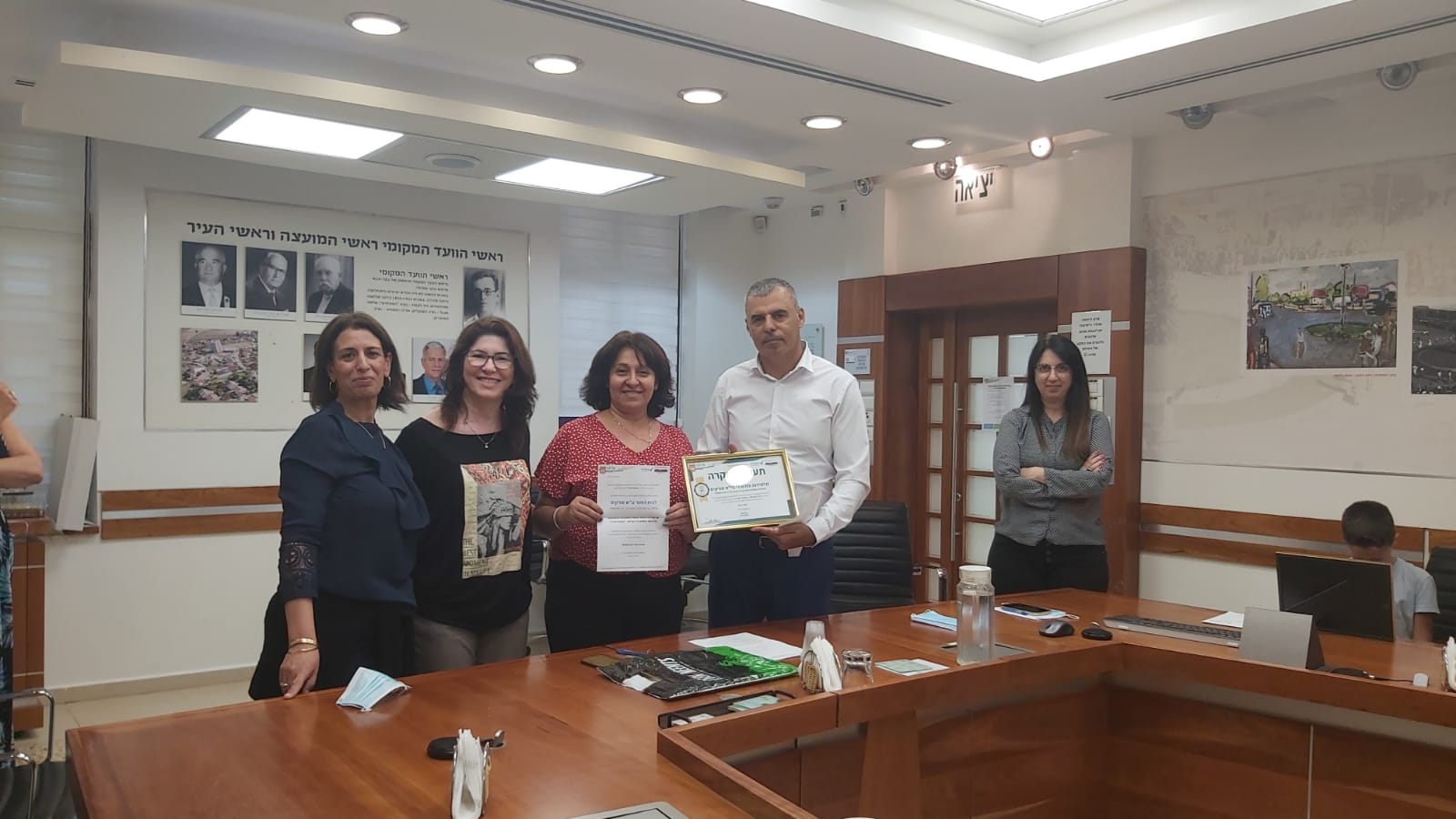 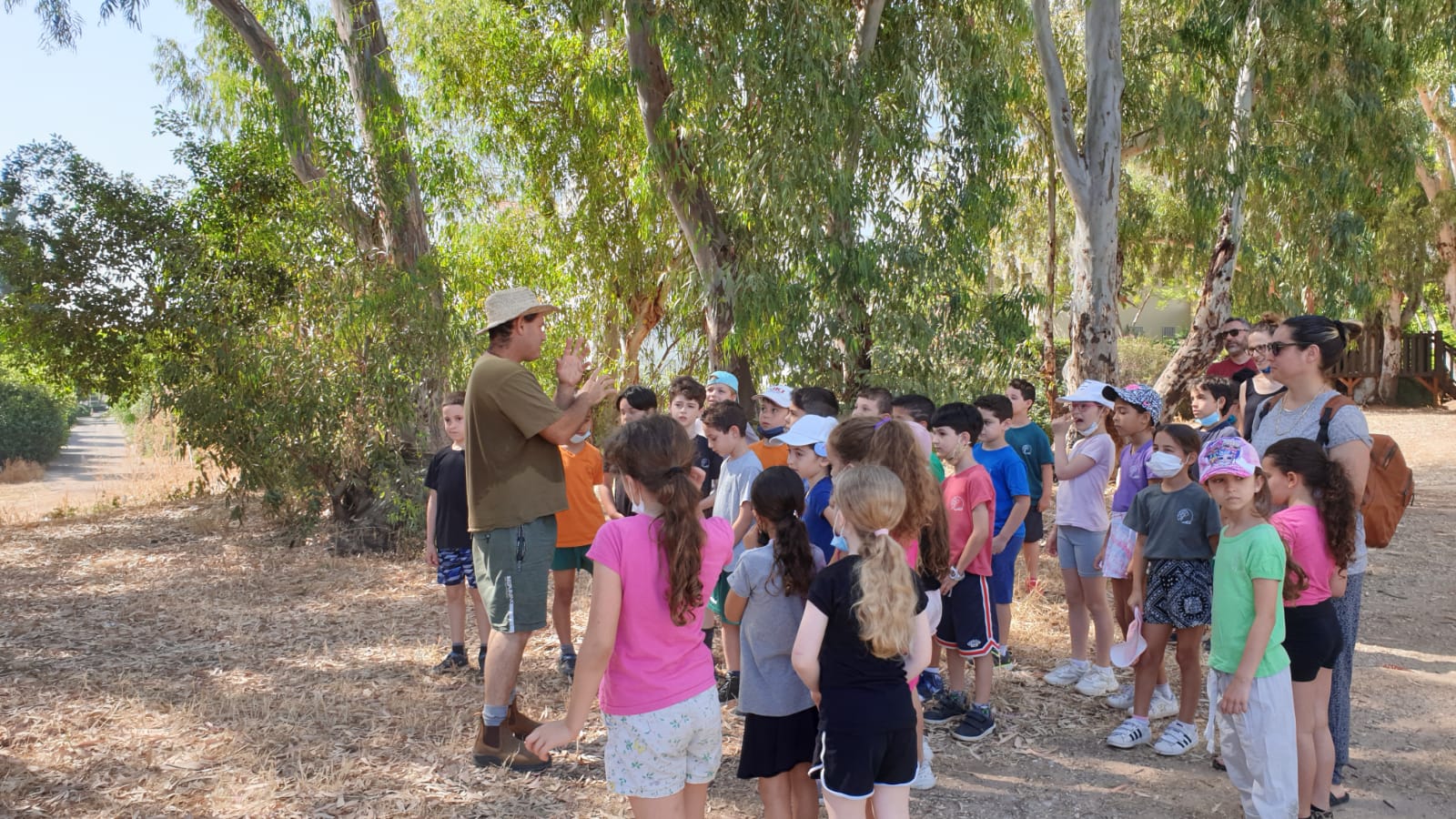 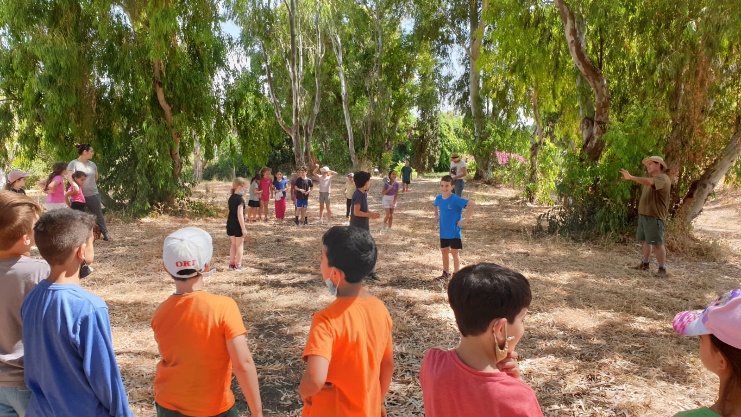 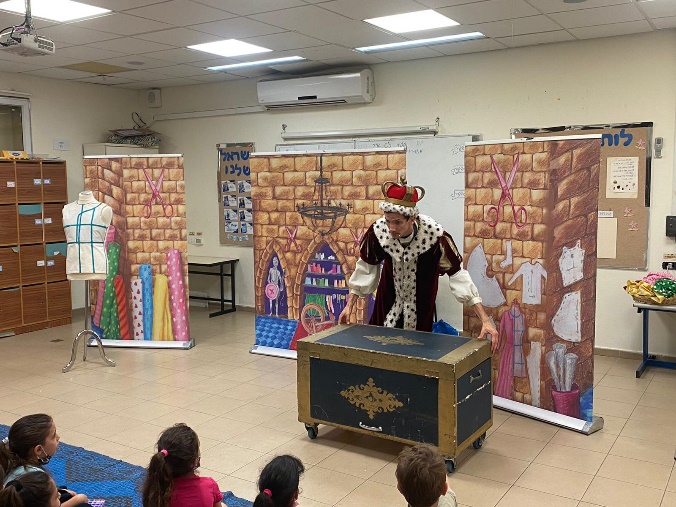 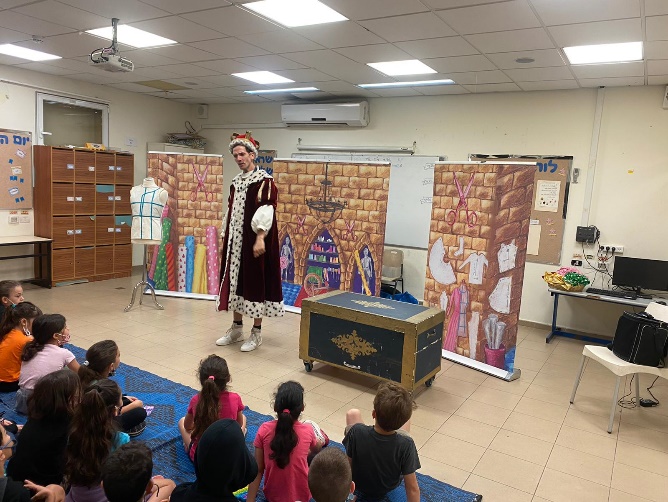 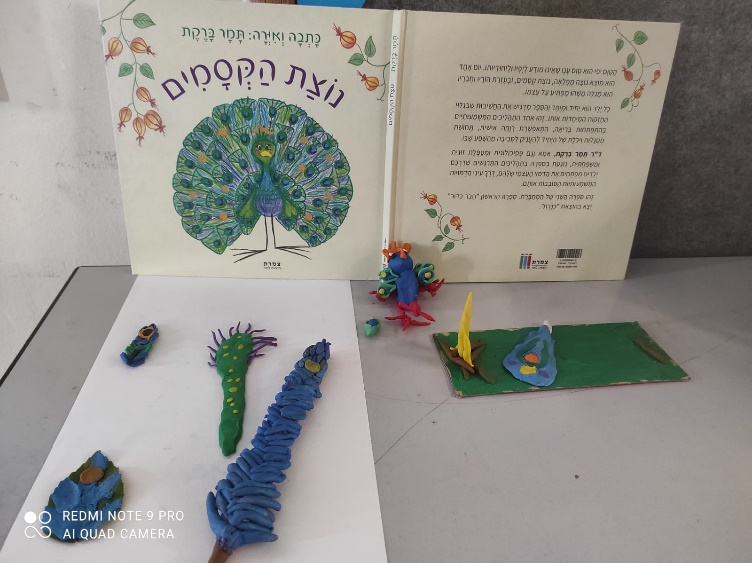 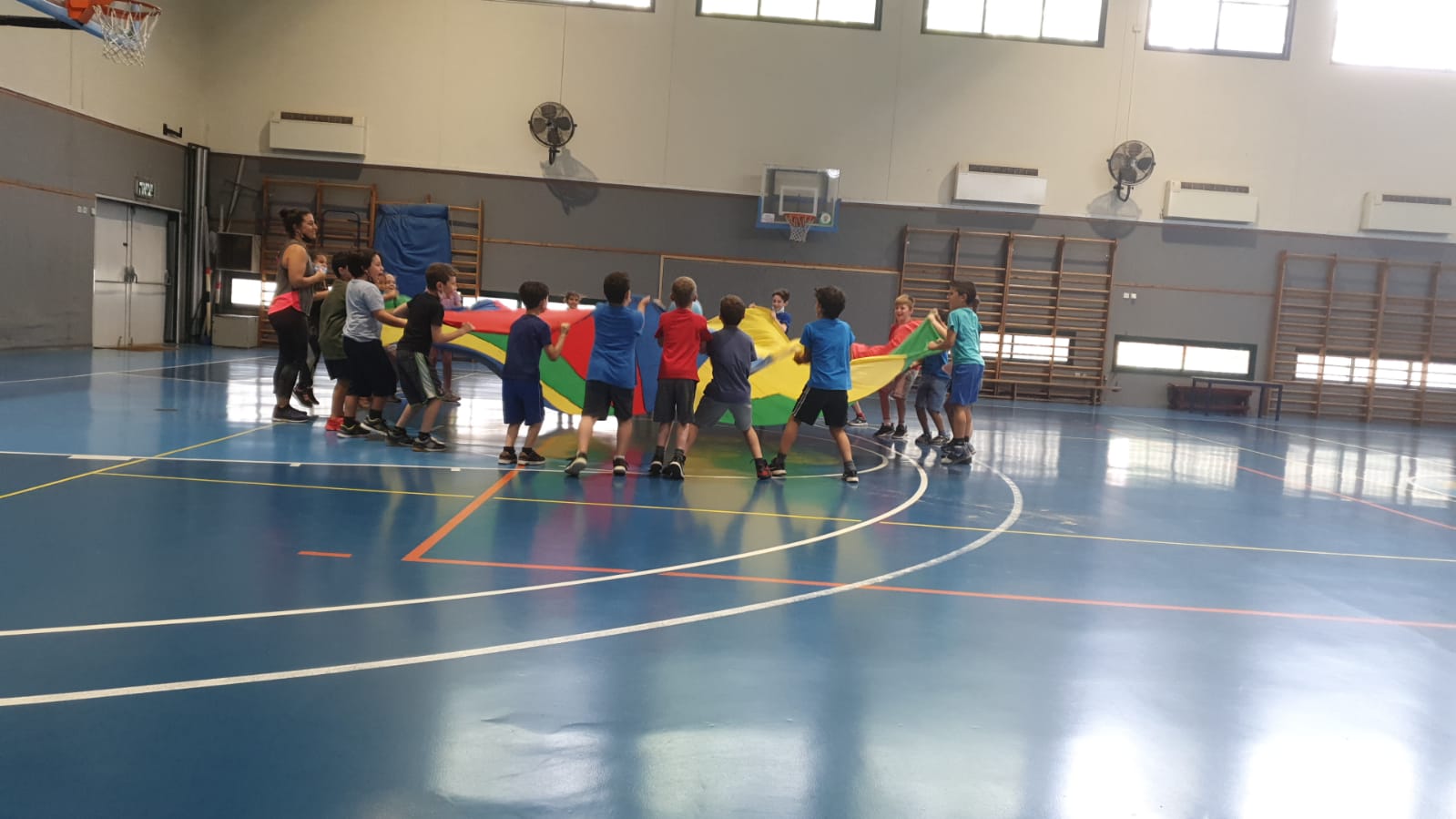 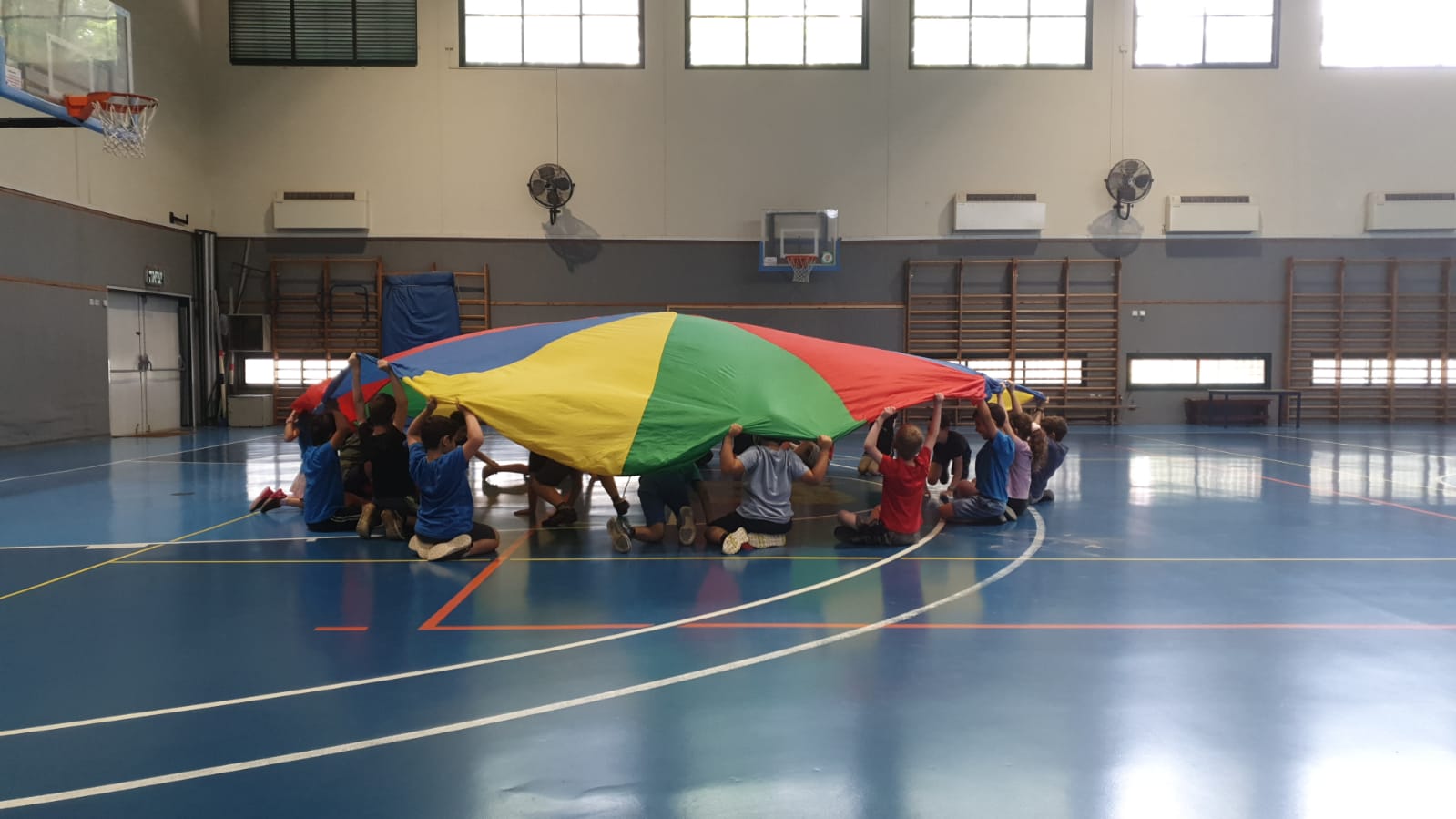 